Final list of participantsParticipants: 34Governments (UNECE Bodies) - ECE Member StatesAustriaBelgiumFranceGermanyLuxembourgNetherlandsPolandRomaniaRussian FederationSwitzerlandIntergovernmental OrganizationsCentral Commission for the Navigation of the Rhine (CCNR)Danube CommissionEuropean CommissionNon-Governmental Organizations - Consultative/accredited with ECOSOCGrain and Feed Trade Association (GAFTA)Non-Governmental Organizations - OtherEuropean Barge Union (EBU)European Barge Union (EBU)/ European Skippers Organization (ESO)European Chemical Industry Council (CEFIC)European Skippers Organization (ESO)FuelsEuropeGroup of the Recommended ADN Classification SocietiesInternational Committee for the Prevention of Work Accidents in Inland Navigation (CIPA)International Dangerous Goods and Containers Association (IDGCA)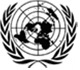 Joint Meeting of Experts on the Regulations annexed to the European Agreement concerning the International Carriage of Dangerous Goods by Inland Waterways (ADN)Start Date: 24 Jan 2023End Date: 27 Jan 2023Mr. Bernd BIRKLHUBERDeputy head of department navigation - technical and nautical affairs-Mr. Didier DELAEREPolicy AdvisorMr. Mohssine EL KAHLOUNPolicy Officer Inland WaterwaysM. Pierre DUFOURAdjoint au Chef de la Mission Transport de Matières Dangereuses (MTMD)Mr. Manfred WEINER (HoD)ADN OfficerFederal Ministry for Digital and TransportMr. Steffan BÖLKERExpertMr. Frank KRISCHOKCivil ServantMr. Kenan HABIBOVICEmployéM. Iliass ZERKTOUNIAttaché - Chef de serviceMr. Henk LANGENBERG (HoD)Head DAgerous Goods DivisionMr. Benjamin BELDMANCoordinating policy advisorMr. Niels REMERSSenior policy advisor transport of dangerous goodsMr. Łukasz BALCERAKTechnical SpecialistMr. Alecsandru NEAGUtechnical inspectorMr. Mikhail KOZINChief ExpertMr. Sergey LEGUSHASenior Principal SurveyorMr. Ulf-Markus KOERSCHGENHoD CommissionerMr. Kai KEMPMANNAdministratorMr. Sergey TZARNAKLIYSKICounsellor for technical issuesMr. Roberto FERRAVANTESenior ExpertMs. Sarah MANNTechnical Manager (Approved Registers)Ms. Elena SIEBRECHTSecretaryMr. Michael ZEVENBERGENManager Safety Management & Operations / Industry association representativeMr. Ton WINGELAARPolicy Advisor Dangerous Goods & SafetyADN ExpertMr. Kurt ACKERMANNHead of DelegationMr. Dirk BEERNAERTADN technical advisorMr. Erwin TIMMER (HoD)ADN ExpertMr. Torsten DOSDAHLShip Type Expert for Inland Navigation VesselsMr. Guy JACOBSStatutory Manager – Inland NavigationMr. Bas JOORMANNIWW Product ManagerLloyd's RegisterMr. Karel VINKEPrincipal Specialist Chemical TankersLloyd's RegisterMr. Hans-Josef BRAUNHoDMr. Mikhail OGNEVDirector General